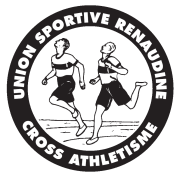 Union Sportive Renaudine Athlé-CrossLe 29 et 30 Janvier 2022, le club organisera les championnats régionaux de cross. Pour ce faire, nous avons besoin du plus grand nombre d’entre vous. Si vous acceptez de participer à cette organisation, remplissez le bon ci-dessous et remettez le plus tôt possible à vos entraîneurs ou à Virginie ou via email : usrac37@gmail.comPlusieurs postes sont à tenir, choisissez celui qui vous convient le mieux.Nous vous remercions de votre aide.Les dirigeants.Mlle, Mme, Mr ……………………………………..………………………………………aidera à l’organisation du cross le 29 et/ou 30 Janvier 2022 et souhaite occuper le poste suivant.						Cocher la caseLes GATEAUX et les CREPES seront acceptés avec PLAISIR ☺Union Sportive Renaudine Athlé-CrossLe 29 et 30 Janvier 2022, le club organisera les championnats régionaux de cross. Pour ce faire, nous avons besoin du plus grand nombre d’entre vous. Si vous acceptez de participer à cette organisation, remplissez le bon ci-dessous et remettez le plus tôt possible à vos entraîneurs ou à Virginie ou via email : usrac37@gmail.comPlusieurs postes sont à tenir, choisissez celui qui vous convient le mieux.Nous vous remercions de votre aide.Les dirigeants.Mlle, Mme, Mr …………………………………………………………………………………aidera à l’organisation du cross le 29 et/ou 30 Janvier 2022 et souhaite occuper le poste suivant.						Cocher la caseLes GATEAUX et les CREPES seront acceptés avec PLAISIR ☺VendrediSamediDimanchePréparation du cross(_)(_)(_)Démontage(_)Stand restauration(_)Commissaire de parcours(_)(_)Couloirs d’arrivée(_)(_)Relevé des dossards(_)(_)Remise des lots à l’arrivée(_)(_)Conduite des 1ers au podium(_)(_)Navette entre l’arrivée et le secrétariat(_)(_)Secrétariat(_)(_)VendrediSamediDimanchePréparation du cross(_)(_)(_)Démontage(_)Stand restauration(_)Commissaire de parcours(_)(_)Couloirs d’arrivée(_)(_)Relevé des dossards(_)(_)Remise des lots à l’arrivée(_)(_)Conduite des 1ers au podium(_)(_)Navette entre l’arrivée et le secrétariat(_)(_)Secrétariat(_)(_)